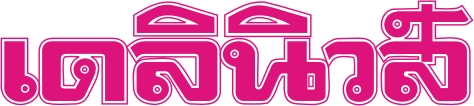 ข่าวประจำวันที่ 7 กรกฎาคม พ.ศ.2558 หน้าที่ 3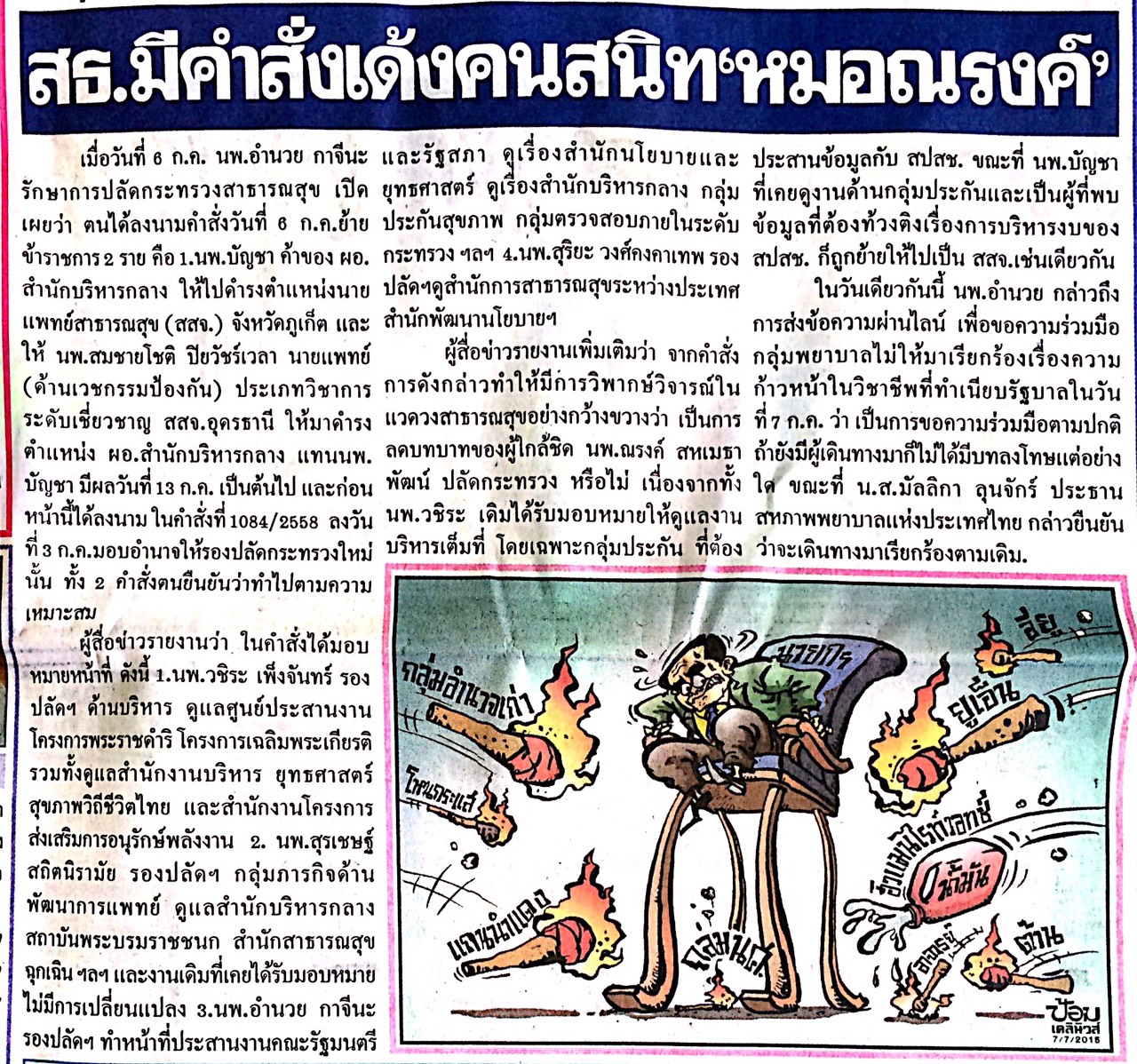 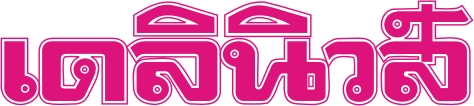 ข่าวประจำวันที่ 7 กรกฎาคม พ.ศ.2558 หน้าที่ 10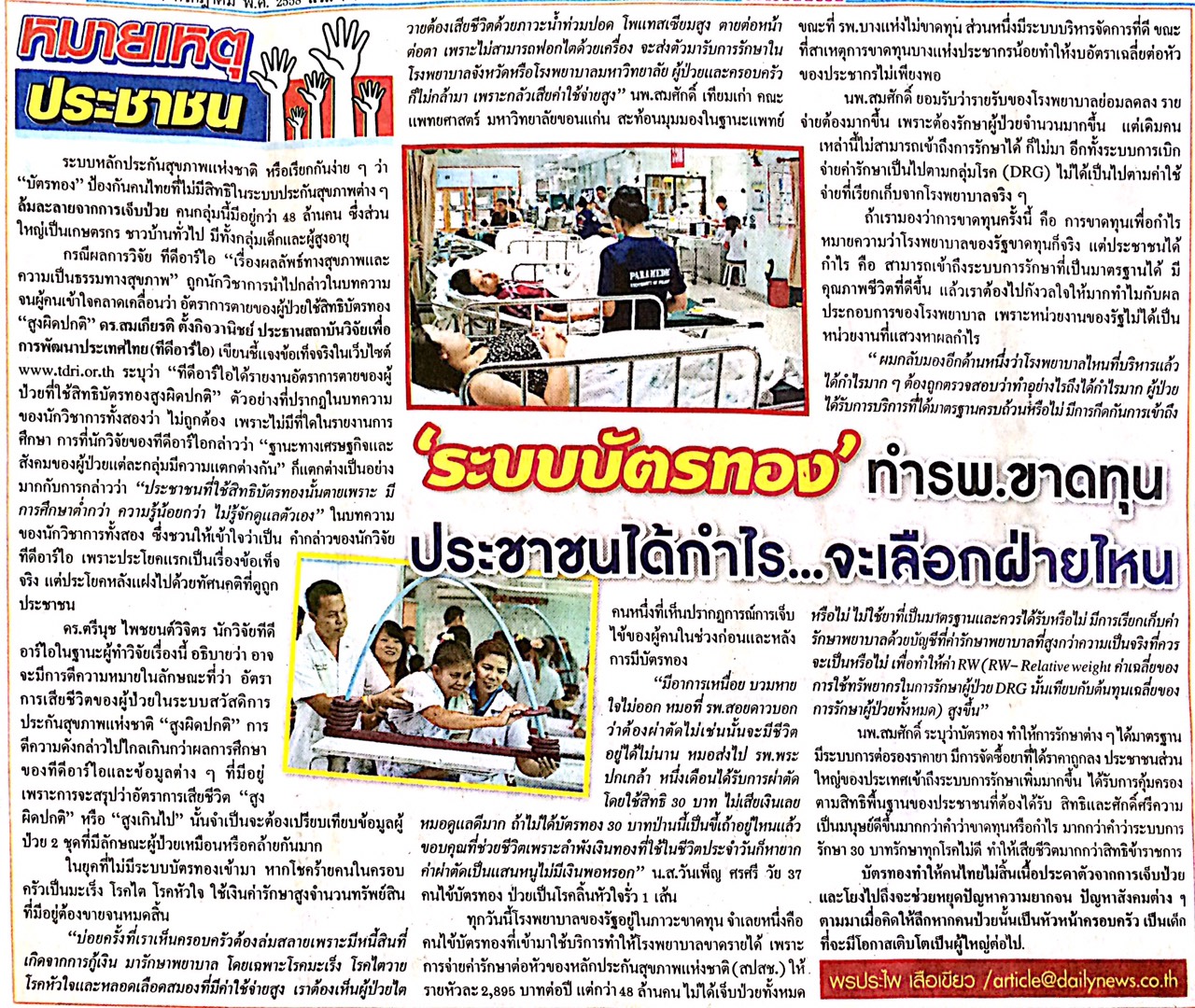 ข่าวประจำวันที่ 7 กรกฎาคม พ.ศ.2558 หน้าที่ 26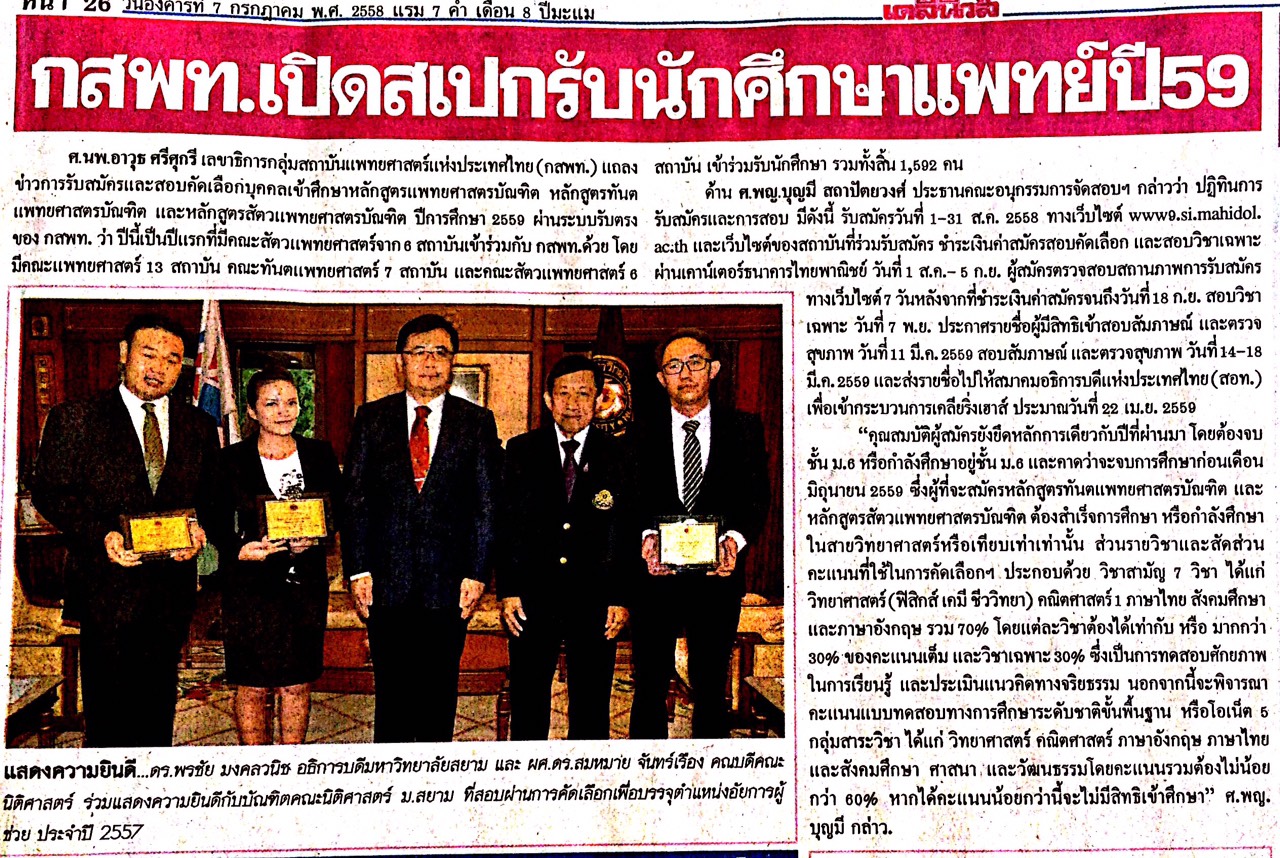 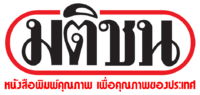 ข่าวประจำวันที่ 7 กรกฎาคม พ.ศ.2558 หน้าที่ 10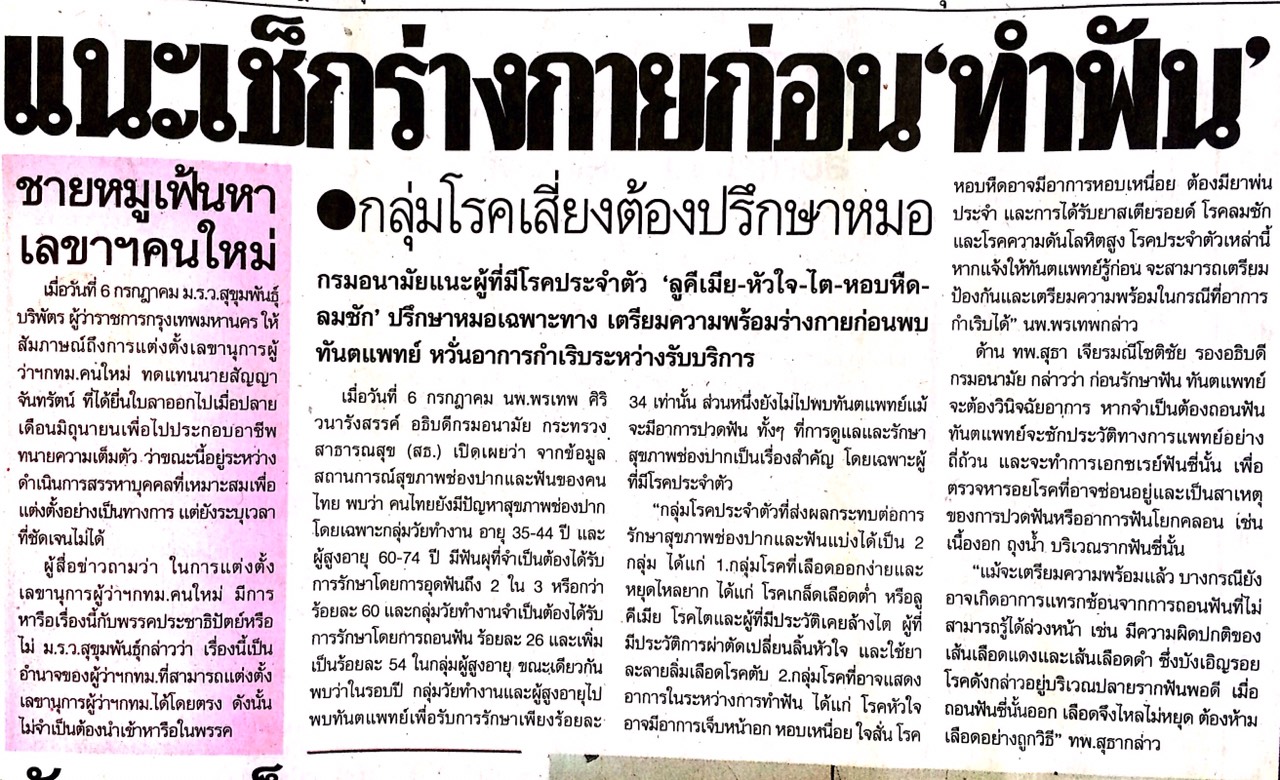 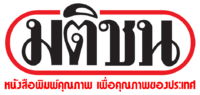 ข่าวประจำวันที่ 7 กรกฎาคม พ.ศ.2558 หน้าที่ 14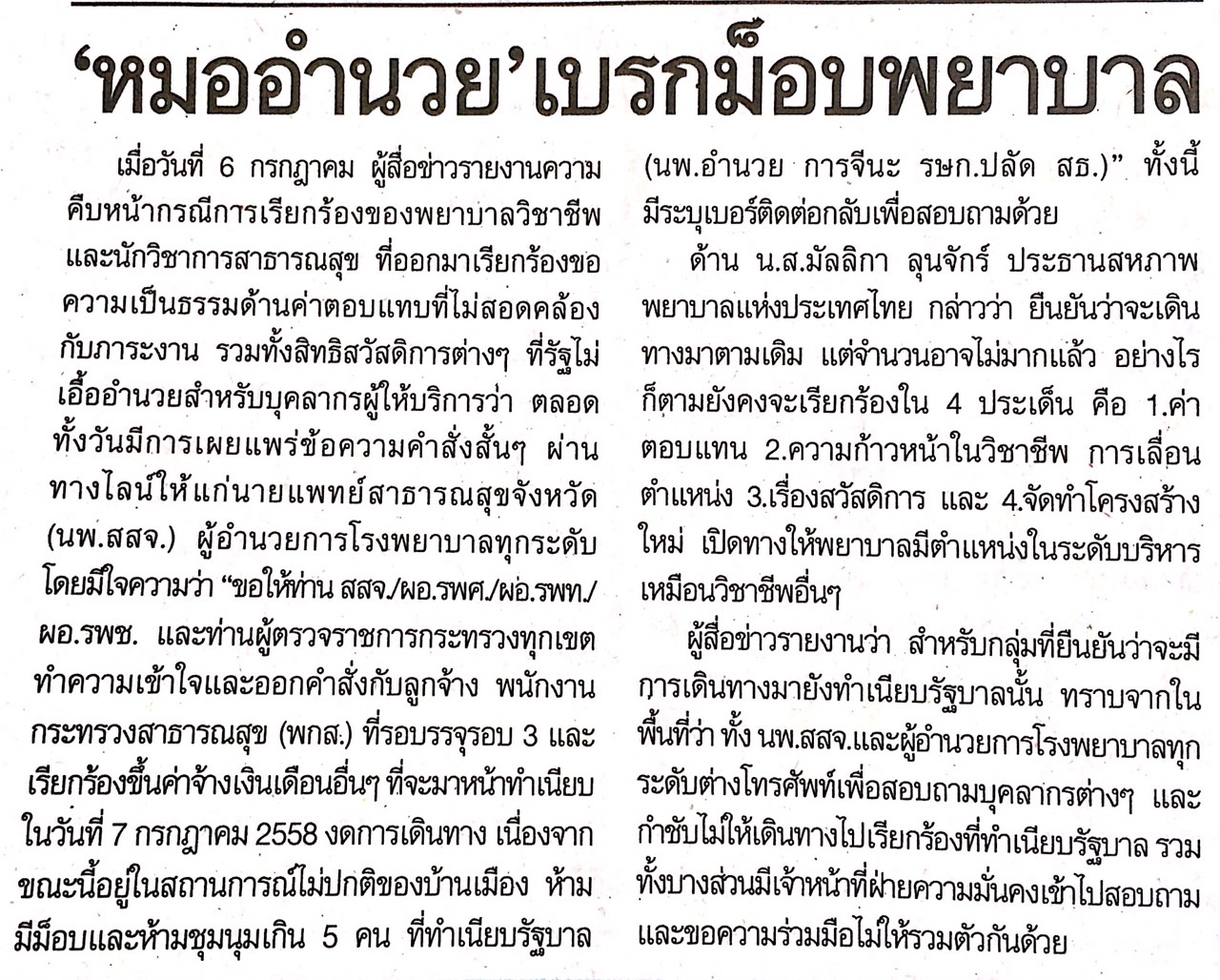 